Geometry	U 1-5: Investigation of Distance and Bisection     Put all responses on another paper.	*The verbs “construct” and “reconstruct”  mean to use a compass and a straightedge.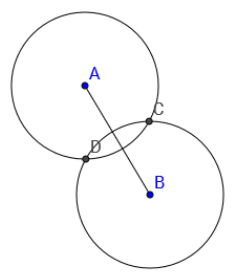 1]   Circles A and B have the same radius.[a]  With your compass and straightedge,reconstruct the diagram of circles A and B.MAKE SURE both circles have the same radius.Label C and D where the circles intersect.[b]  Next, connect C and D.[c]  Is C equidistant from A and B? Explain how you know.[D]  Is D equidistant from A and B? Explain how you know.[e]  Choose three random points on  . Measure the distance each point is from C AND from D. Record each distance.[f] Is each point closer to C or to D? [g]  Label E the point of intersection for  and .  *Measure /   AEC and /  BEC. Record your results.[h]  Explain how  is related to :  is the ________  ___________  of  because ____________   ______________________________________________________.2]  /   FEG is shown. F and G are both on circle E.   Circles F and G have the same radius. H is on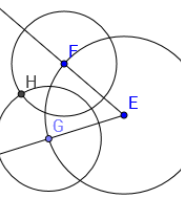    circles F and G.[a]  With your compass and straightedge,      reconstruct /  FEG with circles E, F and G.    MAKE SURE circles F and G are congruent.				[b]  Is E equidistant from F and G? Explain.[c] Is H equidistant from F and G? Explain.[d] Connect E and H and extend past H to   create .2]  [e]  Choose three random points on  and measure how far each point is from F AND from G. Record your results.[f]  Is each point on  closer to F or to G?[g] Explain how  is related to /  FEG:  is the _______  ____________ of /  FEG because ________  ________________________________________________________________________.3]  Examine the construction to the right. Use it to answer the questions below.  IJ < IK and JL < KL.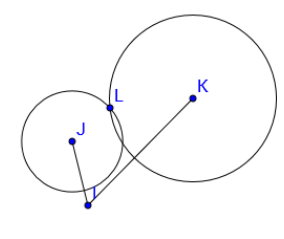 [a]  Does I appear to be equidistant from J and K? If not, I is closer to which point? Explain how you know.[b]  Does L appear to be equidistant from J and K?If not, L is closer to which point? Explain how you know.					[c]  If you connect I and L, will points on  be equidistant from J and K? Explain.[d] If you draw , will it be the angle bisector of  /  JIK? Explain your response.4] Suppose  intersects .  *What conditions must be met, so that  is the perpendicular bisector of ?5]  Suppose  is a ray between  and . All three rays have endpoint Y.  *What conditions must be met, so that  is the angle bisector of /  XYZ?6] *Challenge:  /\ QRS has the following side lengths:  QR = 2 ¾  “, RS = 4 “, QS = 5 “.  Can you draw the triangle and find the point equidistant from Q, R and S?